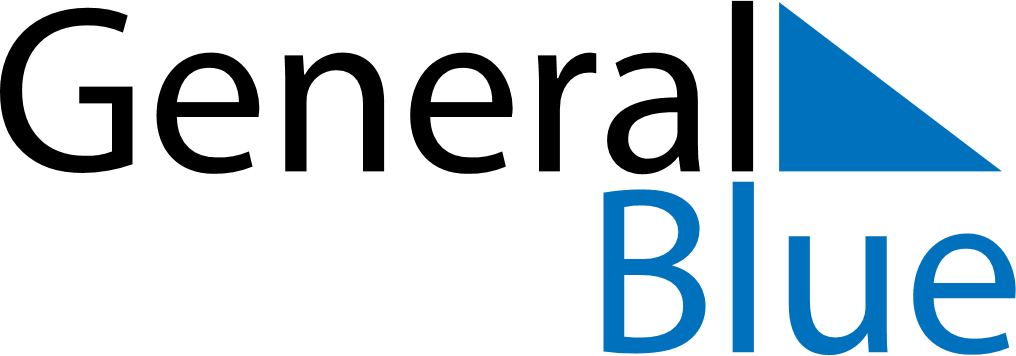 February 2030February 2030February 2030February 2030JapanJapanJapanMondayTuesdayWednesdayThursdayFridaySaturdaySaturdaySunday12234567899101112131415161617Foundation Day1819202122232324Emperor’s BirthdayEmperor’s Birthday25262728